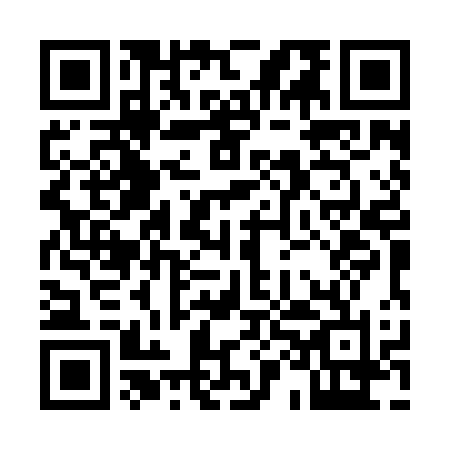 Prayer times for Dalhousie Mills, Ontario, CanadaWed 1 May 2024 - Fri 31 May 2024High Latitude Method: Angle Based RulePrayer Calculation Method: Islamic Society of North AmericaAsar Calculation Method: HanafiPrayer times provided by https://www.salahtimes.comDateDayFajrSunriseDhuhrAsrMaghribIsha1Wed4:105:4612:555:568:059:402Thu4:085:4412:555:568:069:423Fri4:065:4312:555:578:079:444Sat4:045:4112:555:588:099:465Sun4:025:4012:555:598:109:486Mon4:015:3812:545:598:119:497Tue3:595:3712:546:008:129:518Wed3:575:3612:546:018:149:539Thu3:555:3412:546:028:159:5510Fri3:535:3312:546:028:169:5711Sat3:515:3212:546:038:179:5812Sun3:495:3112:546:048:1810:0013Mon3:475:3012:546:048:2010:0214Tue3:465:2812:546:058:2110:0415Wed3:445:2712:546:068:2210:0516Thu3:425:2612:546:068:2310:0717Fri3:415:2512:546:078:2410:0918Sat3:395:2412:546:088:2510:1119Sun3:375:2312:546:088:2610:1220Mon3:365:2212:546:098:2710:1421Tue3:345:2112:556:108:2910:1622Wed3:335:2012:556:108:3010:1723Thu3:315:1912:556:118:3110:1924Fri3:305:1812:556:128:3210:2125Sat3:285:1812:556:128:3310:2226Sun3:275:1712:556:138:3410:2427Mon3:265:1612:556:138:3510:2528Tue3:245:1512:556:148:3610:2729Wed3:235:1512:556:148:3610:2830Thu3:225:1412:566:158:3710:3031Fri3:215:1312:566:168:3810:31